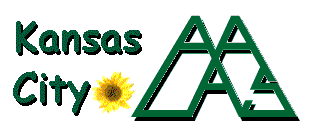 Nomination Form
for
Animal Technician/Research Technician of the Year
This form will be used to evaluate nominations for the Laboratory Animal Technician/Research Technician of the Year Award. Please review the eligibility criteria below.Eligibility CriteriaNominees must:Be a member, in good standing, of the Kansas City AALAS Branch.Demonstrate positive attitude toward welfare of laboratory animalsMake significant contributions to the advancement of research by demonstrating exemplary job performanceAward:  Animal Technician of the Year	Research Technician of the YearName of Nominee:     Job Title:     Place of Employment:     Years Membership in AALAS: National;      Kansas City Branch;      Other Branch(s);      Highest Level of Certification/Licensure to Date:
AALAS Assistant Laboratory Animal Technician 
AALAS Laboratory Animal Technician 
AALAS Laboratory Animal Technologist
Licensed Veterinary Technician
Other;     
Educational Background (include diploma/degree obtained):
High School:     
College:     
Graduate School:     
Other:     
Special Courses:     Current Job Description:     Years working with laboratory animals or in the laboratory animal/research field:     Describe nominee's participation in the training and guidance of others:     Describe the nominee's participation and contributions to the Kansas City Branch of AALAS:     Describe the nominee's daily contact with animals, if applicable (include species, approximate numbers and description of assigned tasks):     Describe any volunteer work, community service, awards, or honors: Attach evaluation by immediate supervisor (consider aspects of job performance such as attitude, attendance, quality/quantity, initiative, judgment, flexibility, communication skills, dependability, and overall knowledge of laboratory animal science, including care and/or use of animals):     Signature, Immediate Supervisor:__________________________________________ Date:____________

Signature, Nominator:___________________________________________________ Date:____________ Submission may be hard copy via USPS or emailed.  Postmark/time stamp Deadline is August 1, 2016. Mail or Email to: Dr. William A. Hill1251 Wescoe Hall DriveB052 Malott HallLawrence, KS  66045wahill@ku.edu